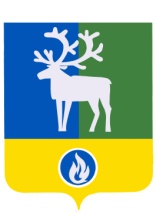 СЕЛЬСКОЕ ПОСЕЛЕНИЕ ПОЛНОВАТБЕЛОЯРСКИЙ РАЙОНХАНТЫ-МАНСИЙСКИЙ АВТОНОМНЫЙ ОКРУГ – ЮГРААДМИНИСТРАЦИЯ СЕЛЬСКОГО ПОСЕЛЕНИЯПОСТАНОВЛЕНИЕот  08 февраля 2012  года                                                                                                        № 10О внесении изменений в долгосрочную целевую программу сельского поселения Полноват «Энергосбережение и повышение энергетической эффективности в сельском поселении Полноват» на 2011-2013 годыП о с т а н о в л я ю:1. Внести в долгосрочную целевую программу сельского поселения Полноват «Энергосбережение и повышение энергетической эффективности в сельском поселении Полноват» на 2011 – 2013 годы, утвержденную постановлением администрации сельского поселения Полноват от 15 ноября 2010 года № 83 «Об утверждении долгосрочной целевой программы сельского поселения Полноват «Энергосбережение и повышение энергетической эффективности в сельском поселении Полноват» на 2011 – 2013 годы» (далее – Программа) следующие изменения:1.1. позицию паспорта, касающуюся объемов и источников финансирования Программы, изложить в следующей редакции:1.2. Часть первую раздела IV «Обоснование ресурсного обеспечения Программы» изложить в следующей редакции:«Общий объем финансирования Программы на 2011 – 2013 годы составляет            19 467,404 тыс. рублей, из них:в 2011 году – 6 665,0 тыс. рублей в том числе:- средства бюджета сельского поселения Полноват – 365,0 тыс. рублей;- средства внебюджетных источников – 6 300,0 тыс.руб.;в 2012 году – 6 827,404 тыс. рублей в том числе:- средства бюджета сельского поселения Полноват – 277,404 тыс. рублей;- средства внебюджетных источников – 6 550,0 тыс. рублей;в 2013 году – 5 975,0тыс. рублей в том числе:- средства бюджета сельского поселения Полноват – 25,0 тыс. рублей;- средства внебюджетных источников – 5 950,0 тыс. рублей.».2.  В приложение 2 «Перечень мероприятий по энергосбережению и повышению энергетической эффективности долгосрочной целевой программы сельского поселения Полноват «Энергосбережение и повышение энергетической эффективности в сельском поселении Полноват» на 2011 – 2013 годы к Программе: 2.1 позицию 1.1.3. радела 1 «Мероприятия по энергосбережению и повышению энергетической эффективности в организациях с участием муниципального образования сельское поселение Полноват» изложить в следующей редакции:2.2. Позицию «ИТОГО ПО ПРОГРАММЕ» изложить в следующей редакции:3. Опубликовать постановление в газете "Белоярские вести".4. Настоящее постановление вступает в силу после его официального опубликования.Глава сельского поселения Полноват                                                                                                                                                            Л.А. МакееваОбъемы и источники                       финансирования ПрограммыОбщий объем финансирования Программы составляет 19 467,404 тыс. рублей,из них:в 2011 году – 6 665,0 тыс. рублей в том числе:- средства бюджета сельского поселения          Полноват – 365,0 тыс. рублей;- средства внебюджетных источников – 6 300,0 тыс. рублей;в 2012 году - 6 827,404 тыс. рублей в том числе:- средства бюджета сельского поселения Полноват – 277,404 тыс. рублей;- средства внебюджетных источников – 6 550,0 тыс. рублей;в 2013 году – 5 975,0 тыс. рублей в том числе:- средства бюджета сельского поселения Полноват – 25,0 тыс. рублей;- средства внебюджетных источников – 5 950,0 тыс. рублей.Объемы и источники финансирования ежегодно уточняются при формировании бюджета сельского поселения Полноват на соответствующий год. Все суммы показаны в ценах соответствующих лет.№ п/пМероприятия программыСрок выполне-нияИсполнителиПолучатели бюджетных средствФинансовые затраты на реализацию (тыс. руб.)Финансовые затраты на реализацию (тыс. руб.)Финансовые затраты на реализацию (тыс. руб.)Финансовые затраты на реализацию (тыс. руб.)Финансовые затраты на реализацию (тыс. руб.)Источники финансированияОжидаемые результаты№ п/пМероприятия программыСрок выполне-нияИсполнителиПолучатели бюджетных средстввсегов том числе:в том числе:в том числе:в том числе:Источники финансированияОжидаемые результаты№ п/пМероприятия программыСрок выполне-нияИсполнителиПолучатели бюджетных средстввсего....Источники финансированияОжидаемые результаты1.234567891011121.1.3.Энергоаудит зданий2010-2013 годыРаспорядители бюджетных средств247,4040,0000,000247,4040,000бюджет сельского поселения ПолноватОпределение перечня мероприятий для проведения капитального ремонта зданий1.23456789101112ИТОГО ПО ПРОГРАММЕИТОГО ПО ПРОГРАММЕИТОГО ПО ПРОГРАММЕ19 467,404300,0006665,06 827,4045 975,0В том числе бюджет сельского поселения ПолноватВ том числе бюджет сельского поселения ПолноватВ том числе бюджет сельского поселения Полноват667,4040,000 365,000277,40425,000внебюджетные источникивнебюджетные источникивнебюджетные источники18800,000300,0006300,0006550,0005950,000